 Федеральное государственное бюджетное образовательное учреждениеВсероссийский детский центр «Орлёнок»Начальная школа - детский садМетодическая разработка по экологии «Новые друзья-домашние питомцы для Шалтая - Болтая»Занятие -досугПодготовила и провела преподаватель Шульгина Елена Викторовна2011Цель: привлечение внимания детей к заботливому отношению к домашним животным. (воспитание   у детей стремления помочь новым сказочным знакомым(оказать помощь в поиске) найти друзей  среди  домашних питомцев, имеющихся у  детей; воспитание  стремления рассказать о своих питомцах, о весёлых забавах ,  играх  с друзьями и питомцами Задачи:1.воспитательные:- воспитывать стремление дружить с «братьями нашими меньшими» , заботиться о них, - поддержать интерес к иноязычной  речевой деятельности, организуемой на занятии,2.развивающие:- продолжать развивать стремление использовать речевые структуры и во внеурочное время;- развивать самостоятельность и инициативу детей,- развивать индивидуальные  речемыслительные и познавательные способности  ребёнка(языковую догадку, слуховую  память, произвольное внимание, воображение, фонетический слух) в игровой (индивидуальной и подгрупповой )деятельности3.обучающие:- ввести новые слова : bee, - формировать навык  употребление лексики по теме «Животные», «Цвета», «Числительные», «Действия» в речевых структурах I am…, I have…, I can- продолжать знакомить детей  со структурой I like… в аудировании- продолжать  формировать навык монологического высказывания из 2-3 предложенийПредполагаемый результат:: привлекается внимание детей к заботе о  домашних животных, к дружеским чувствам по отношению к ним;- продолжает формироваться  интерес к общению на английском языке,- развивается самостоятельность и инициатива у детей;- развиваются индивидуальные : речемыслительные и познавательные -  способности  ребёнка (языковая догадка, слуховая  память, произвольное внимание, воображение;- формируются навыки употребления лексики  по темам в речевых структурах,  составления монологического высказывания.Участники занятия:Возраст: 5-6 летКоличество: 10-12 человек,  мальчики  7,    девочки 5.Условия для проведения: групповое помещение «Петушок»Материалы и реквизит:Животные-игрушки,  «театр», цветные картонные тарелки, разноцветные попугайчики, пчёлка, пальчиковые игрушки животных,  «волшебный»  мешок с игрушками, передвижная доска  с прикреплёнными отдельными листами с рисунками животных  из точек, карандаши, магнитная доска для прикрепления фото и рисунков домашних питомцевОформление:  сформированы зоны: «театр»,   12 стульев  полукругом для игрОборудование: магнитофон, диск CD№2   «Детский словарь в картинках»,Издательствово «Пиэрсан Лонгмэн»,2009Продолжительность: 30  минутСценарный ход1.Орг. момент Преподаватель:  Песенка-приветствие Hello, hello, hello to you!                                      Hello, hello- я всех вас люблю!(я ребяток люблю)Dear children! We have many guests today.(появляется кукла  Humpty-Dumpty). Он очень любит животных, скучает , грустит  без них и хочет  с ними подружиться.  Let’s help him and sing the song «Good morning»Шалтай - Болтай: I am glad to meet you!II. Артикуляционная и фонетическая зарядкаПреподаватель: Где же и как будем искать друзей для Humpty-Dumpty? Отправляемся в сказку.«Светило тёплое солнце  - [ei] – [ei] (дети гладят себя по щёчкам) (Дети повторяют английские звуки хором)		- жужжала  наша подружка пчёлка  th [  ],Шалтай – Болтай: I like bees! Преподаватель:  Oh! Friends! Humpty-Dumpty хочет подружиться с пчёлкой! (пчёлку прикрепляю к стенду рядом с Шалтаем-Болтаем)		-а  мы закрыли окно, чтобы не впустить назойливого комара [z],-вдруг  весело рычал наш любимый щенок [r], 		-а  в траве шуршали ёжики     [v ] – [v] – [f] – [f],Шалтай – Болтай: I like hedgehogs!Преподаватель: Dear kids! Humpty-Dumpty и с ёжиком подружился!(прикрепляю ёжика рядом с Humpty-Dumpty)		-а  в листве делились новостями  жуки  j-j-j [  ],	III.Основная  часть      Преподаватель: Пока мы играли, появился наш  первый друг.  Вот он, наш первый питомец Ребёнок: (ребёнок берёт своего животного-игрушку или  фото или рисунок своего питомца) I am …[David] .I have got a dog [ a cat, a hen…]. Преподаватель(прикрепляет на магнитную доску рядом с  Humpty-Dumpty  фото животного) Питомец Давида  любит игру «Bees and hares». Let’s play.Дети: Bees and hares(3раза) (дети взмахивают руками-крылышками, изображая пчёлок, и        подпрыгивают как зайчики )1,2,3(щёлкают пальцами)                   Dogs and frogs (3 раза) (дети изображают рукой  хвостики, представляя  собаку, и двигают  вправо-влево раскрытыми ладошками, изображая лягушку)1,2,3  (щёлкают пальцами)          Cats and monkeys (3 раза )  (потягиваются, изображая кошечку, и шутливо хлопают(касаются ) себя кулачками ) 1,2,3 (щёлкают пальцами)            Birds and fish (3 раза ) (взмахивают руками-крыльями и разводят руки в стороны, изображая плывущую рыбку)1,2,3 (щёлкают пальцами)Шалтай – Болтай: Well done, friends! Дети: Thank you, Humpty-Dumpty    Преподаватель: А вот и наш второй питомец! Кто же это? Чей он?Ребёнок: (берёт своего животного).   I am Dima. I have got a pig. Преподаватель:  Dima’s  pet likes  apples. Friends, let’s count these apples(детям предлагается решить примеры , считая  нарисованные яблоки)Ребёнок: One [apple] and one [apple] is two [apples]…Шалтай – Болтай : Very good, kids!  Fine! Well, children, look!  How many funny parrots  we can see! Преподаватель: Пока мы с вами решали примеры, разноцветные попугайчики прилетели к нам в сказку. Пока  летели, они сильно проголодались.Шалтай – Болтай : The parrots  are hungry.  Let’s feed them. I can see many coloured plates.Преподаватель: Masha, take the  blue [red, green, yellow…]  parrot, the blue [red, green, yellow…]   plate and feed him. Ребёнок  ( берёт названного цвета попугая и такую же тарелку, ставит на отдельный столик  и стучит пальчиком по тарелке, изображая склёвывание зёрен с тарелки, называя цвет попугая/ тарелки): Blue [red, green, yellow…]  (подобным образом вызываются ещё несколько детей и  предлагается другой цвет)Шалтай – Болтай : Thank you! Fine. The parrots are not hungry. They are happy and merry. They are my friends now too. I like the parrots Катя: Humpty-Dumpty, I have got a pet too.  Oh!  Where is my pet?(грустит, удивляется)   Преподаватель: Humpty-Dumpty , is Katya’s pet in the «magic» bag?Шалтай – Болтай: I don’t know.  Let’s have a look at the «magic» bag.Преподаватель(показывает детям «волшебный мешок»): Кatya, come here and  take a  an animal.    Ребёнок: (вынимает из «волшебного мешочка» игрушку, не заглядывая в  него ):It is a fish [hen, hamster…].    Преподаватель: Well, Katya, here is your pet..Ребёнок(берёт свою игрушку, фото или рисунок): I am Katya. I have got a cat. It is Barsik.Преподаватель: Barsik  likes to go to the theater. Oh, dear children, our fairy-tale begins (на столе разложены пальчиковые игрушки-животные): Итак, сказка начинается…Стоит в поле «Теремок».Шла по полю …(преподаватель берёт одну из пальчиковых игрушек, спрашивая у детей): Who is it?Ребёнок: Mouse. I am a mouse…(a cat, a dog…)(ребёнок надевает на пальчик игрушку-мышку и подходит к кукольному  театру)(преподаватель продолжает рассказывать сказку и тот ребёнок, кто назвал  по–английски  пальчиковую игрушку, надевает её ,выходит и называет себя в соответствующей роли )Преподаватель: Дружно живут зверюшки, напевая весёлую песенку «Let us dance»(дети выходят из «теремка» и, пританцовывая, поют под фонограмму, поставив свои пальчиковые игрушки рядом с Humpty-Dumpty)Дети:Let us dance  Let us danceLet us dance and singLet’s play hopscotch Let us dance  Let us dance and sing. Hey!Шалтай – Болтай : Fine! I like your fairy-tale. You are very nice artists! These animals will be my friends too. Преподаватель: Пока мы с вами играли, новый друг для Humpty-Dumpty  появился.  Ребёнок: I am Polina. I have got a cock. It is Petya.Преподаватель: Our cock Petya likes to draw. Let’s do it with him. Но это рисунки-загадки. Нужно соединить точки и назвать животного.(дети по одному подходят к доске и соединяют точки на листе, получая рисунок животного)Дети: It is a cat ( hen, pig, frog..)Шалтай – Болтай: (повторяет за детьми названия животных) It  is a cat ( hen, pig, frog..)   Преподаватель:  Oh, how  many friends have we got. Let’s sing them our songДети:(поют, жестами показывая содержание ):One, one, oneLittle dog, runTwo, Two,Two,Cats see you.Three ,Three, ThreeBirds on the treeFour,  Four, FourCocks on the floor4.Итоги. Преподаватель: Our Humpty-Dumpty is very glad to make friends with your pets. Да и вы лучше узнали домашних любимцев своих друзей и игры, в какие можно всем вместе поиграть. Кто же у нас был в гостях? Во что можно поиграть с гостями?  А с домашними животными? Теперь вы не позволите им скучать и будете продолжать о них заботиться. It’s time to say good-bye.Good-bye, good-bye - меня не забывай!Good-bye, good-bye - друзей не забывай!ЛитератураЗ.Н. Никитенко, Е.И. Негневицкая  Учебно-методический комплект «Начинаем изучать английский язык», Москва, «Просвещение», 2003О.Б. Уланова «Английский язык для дошкольников», Москва, «Академия»,1998Г. Доля «Happy English», Москва, «Eng- Рус» 2000- «Детский словарь в картинках»,Изд-во «Пиэрсан Лонгмэн»,2009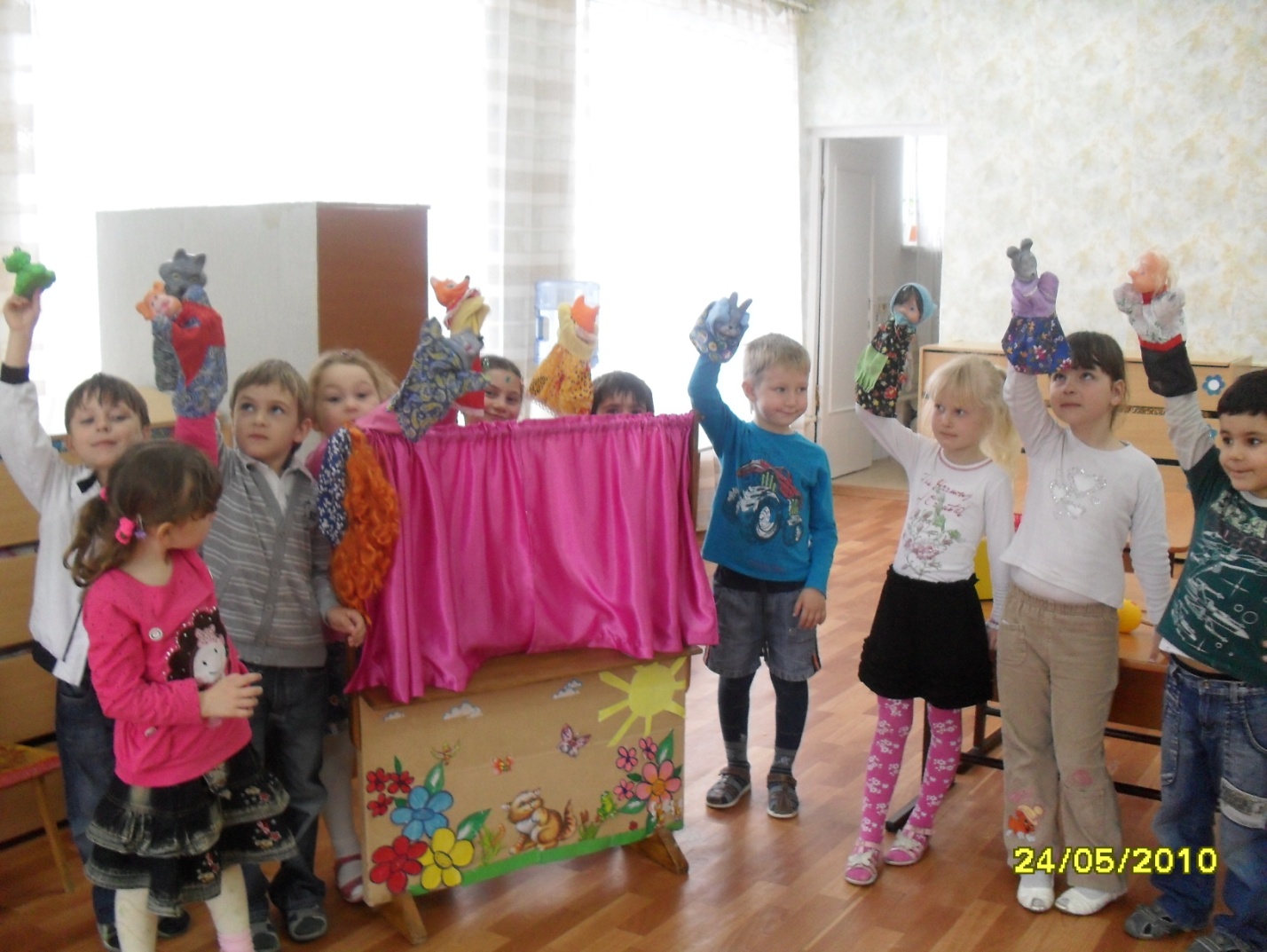 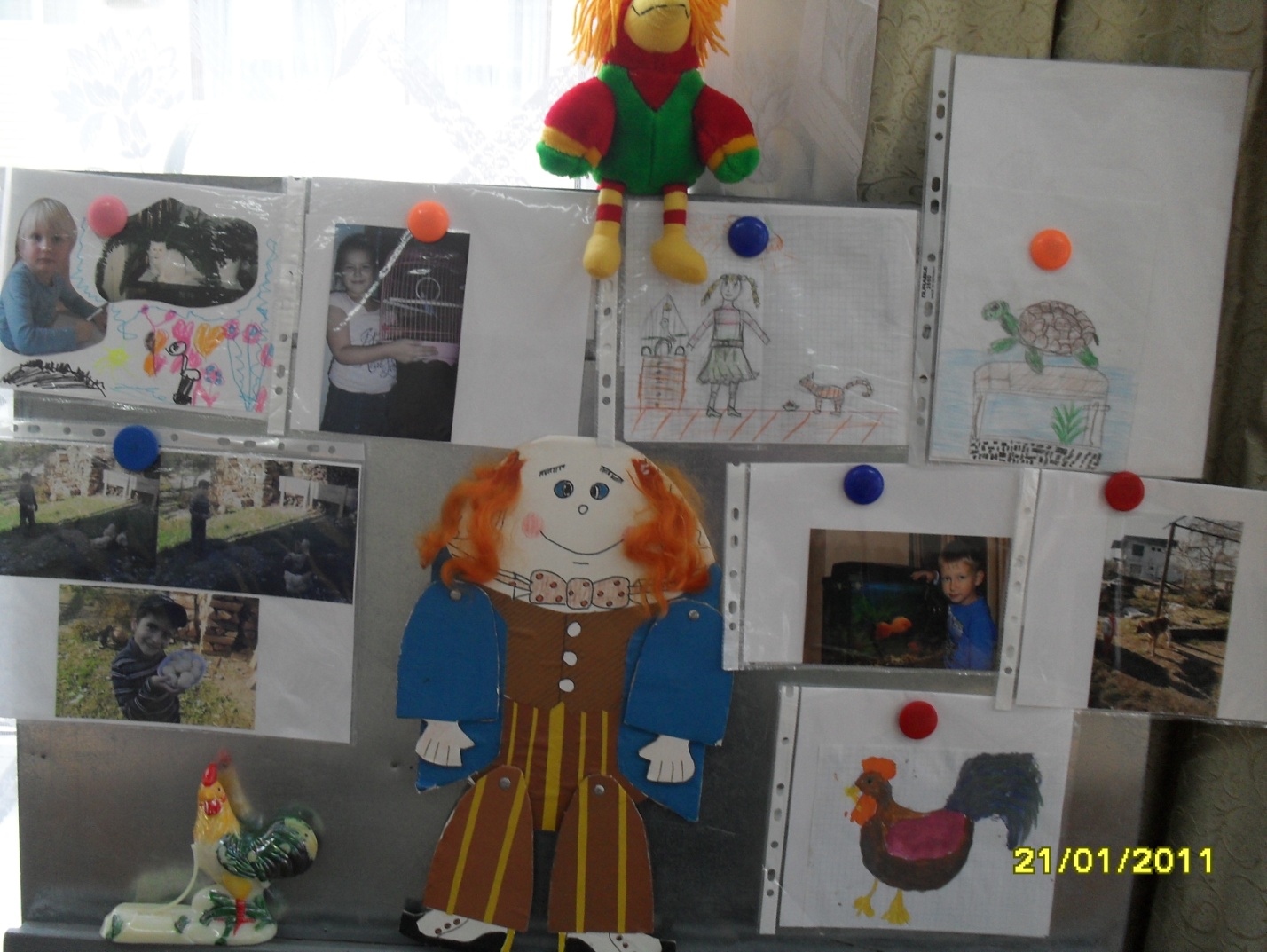 